《河海大学智慧校园暨信息化建设规划》访谈提纲本部门信息化发展现状部门网站的建设业务系统的建设本部门信息化发展需求面向教职工的需求面向学生的需求面向其他部门（校内外）的需求“双一流学科”建设方面的需求本部门信息化发展的困难之处1、部门内部2、部门外部对本部门信息化发展的建议发展的目标2、发展的途径对学校信息化发展的建议对网络与信息管理中心的期望是否了解其他高校对接单位的信息化发展现状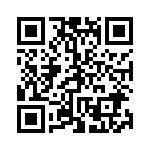 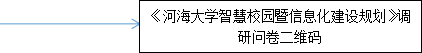 